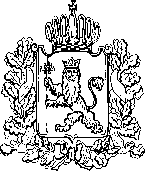 АДМИНИСТРАЦИЯ ВЛАДИМИРСКОЙ ОБЛАСТИПРАВЛЕНИЕ ДЕПАРТАМЕНТА ЦЕН И ТАРИФОВПОСТАНОВЛЕНИЕ08.12.2016	     № 43/64О внесении изменений в постановлениедепартамента цен и тарифов администрации Владимирской области от 30.11.2015 № 49/96 «О тарифах на тепловую энергию»В соответствии с Федеральным законом от 27.07.2010 № 190-ФЗ «О теплоснабжении», постановлением Правительства Российской Федерации от 22.10.2012 № 1075 «О ценообразовании в сфере теплоснабжения», Методическими указаниями по расчёту регулируемых цен (тарифов) в сфере теплоснабжения, утверждёнными приказом Федеральной службы по тарифам от 13.06.2013 № 760-э, департамент цен и тарифов администрации Владимирской области п о с т а н о в л я е т:  1. Внести изменения в постановление департамента цен и тарифов администрации Владимирской области от 30.11.2015 № 49/96 «О тарифах на тепловую энергию», изложив приложения  №№ 1 и 2 к постановлению в следующей редакции согласно приложениям №№ 1 и 2.2. Указанные в пункте 1 настоящего постановления изменения вступают в силу с 01 января 2017 года. 3. Настоящее постановление подлежит официальному опубликованию в средствах массовой информации.Заместитель председателя правлениядепартамента цен и тарифовадминистрации Владимирской области                                            М. С. Новоселова                                                                                                            Приложение № 1                                                                                                      к постановлению департамента	                                                                                                         цен и тарифов администрации                                                                                                      Владимирской области                                                                                                          от 08.12.2016 № 43/64Тарифы на тепловую энергию (мощность), поставляемую потребителям<*> Выделяется в целях реализации пункта 6 статьи 168 Налогового кодекса Российской Федерации (часть вторая)Приложение № 2к постановлению департаментацен и тарифов администрацииВладимирской области                                                                                                                                                                                                          от 08.12.2016 № 43/64Долгосрочные параметры регулирования, устанавливаемые на долгосрочный период регулирования для формирования тарифов с использованием метода индексации установленных тарифов№ п/пНаименование регулируемой организацииВид тарифаГодВода1.ГБУ СО ВО «Собинский дом-интернат для престарелых и инвалидов»,г. СобинкаДля потребителей, в случае отсутствия дифференциации тарифов по схеме подключения (без учёта НДС)Для потребителей, в случае отсутствия дифференциации тарифов по схеме подключения (без учёта НДС)Для потребителей, в случае отсутствия дифференциации тарифов по схеме подключения (без учёта НДС)1.ГБУ СО ВО «Собинский дом-интернат для престарелых и инвалидов»,г. Собинкаодноставочныйруб./Гкал01.01.2016-30.06.20161635,311.ГБУ СО ВО «Собинский дом-интернат для престарелых и инвалидов»,г. Собинкаодноставочныйруб./Гкал01.07.2016-31.12.20161693,321.ГБУ СО ВО «Собинский дом-интернат для престарелых и инвалидов»,г. Собинкаодноставочныйруб./Гкал01.01.2017-30.06.20171693,321.ГБУ СО ВО «Собинский дом-интернат для престарелых и инвалидов»,г. Собинкаодноставочныйруб./Гкал01.07.2017-31.12.20171712,651.ГБУ СО ВО «Собинский дом-интернат для престарелых и инвалидов»,г. Собинкаодноставочныйруб./Гкал01.01.2018-30.06.20181712,651.ГБУ СО ВО «Собинский дом-интернат для престарелых и инвалидов»,г. Собинкаодноставочныйруб./Гкал01.07.2018-31.12.20181769,821.ГБУ СО ВО «Собинский дом-интернат для престарелых и инвалидов»,г. СобинкаНаселение (указываются с учётом НДС)Население (указываются с учётом НДС)Население (указываются с учётом НДС)1.ГБУ СО ВО «Собинский дом-интернат для престарелых и инвалидов»,г. Собинкаодноставочныйруб./Гкал01.01.2016-30.06.20161929,671.ГБУ СО ВО «Собинский дом-интернат для престарелых и инвалидов»,г. Собинкаодноставочныйруб./Гкал01.07.2016-31.12.20161998,121.ГБУ СО ВО «Собинский дом-интернат для престарелых и инвалидов»,г. Собинкаодноставочныйруб./Гкал01.01.2017-30.06.20171998,121.ГБУ СО ВО «Собинский дом-интернат для престарелых и инвалидов»,г. Собинкаодноставочныйруб./Гкал01.07.2017-31.12.20172020,931.ГБУ СО ВО «Собинский дом-интернат для престарелых и инвалидов»,г. Собинкаодноставочныйруб./Гкал01.01.2018-30.06.20182020,931.ГБУ СО ВО «Собинский дом-интернат для престарелых и инвалидов»,г. Собинкаодноставочныйруб./Гкал01.07.2018-31.12.20182088,39№ п/пНаименование регулируемой организацииГодБазовый  уровень операционных расходовИндекс эффективности
операционных расходовНормативный уровень прибылиУровеньнадежности теплоснабженияУровеньнадежности теплоснабженияПоказатели энергосбережения энергетической эффективностиПоказатели энергосбережения энергетической эффективностиПоказатели энергосбережения энергетической эффективностиРеализация программ в области энергосбережения иПовышения энергетической эффективностиДинамика измененияРасходов на топливо№ п/пНаименование регулируемой организацииГодБазовый  уровень операционных расходовИндекс эффективности
операционных расходовНормативный уровень прибылиКоличество прекращений подачи тепловой энергии, теплоносителя в результате технологических нарушений на тепловых сетях на 1 км тепловых сетейКоличество прекращений подачи тепловой энергии, теплоносителя в результате технологических нарушений на источниках тепловой энергии на 1 Гкал/час установленной мощностиУдельный расход топлива на производство единицы тепловой энергии, отпускаемой с коллекторов источников тепловой энергииВеличина технологических потерь при передаче тепловой энергии по тепловым сетямВеличина технологических потерь при передаче теплоносителя по тепловым сетямРеализация программ в области энергосбережения иПовышения энергетической эффективностиДинамика измененияРасходов на топливо№ п/пНаименование регулируемой организацииГодтыс. руб.%%--кг.у.т./ГкалГкал/годкуб. м (т)/год--1ГБУ СО ВО «Собинский дом-интернат для престарелых и инвалидов»,г. Собинка20162144,83-0,50,000,00163,03160,00---1ГБУ СО ВО «Собинский дом-интернат для престарелых и инвалидов»,г. Собинка2017-1,00,50,000,00152,17160,00---1ГБУ СО ВО «Собинский дом-интернат для престарелых и инвалидов»,г. Собинка2018-1,00,50,000,00152,17160,00---